Лепка «Машинка для водителя»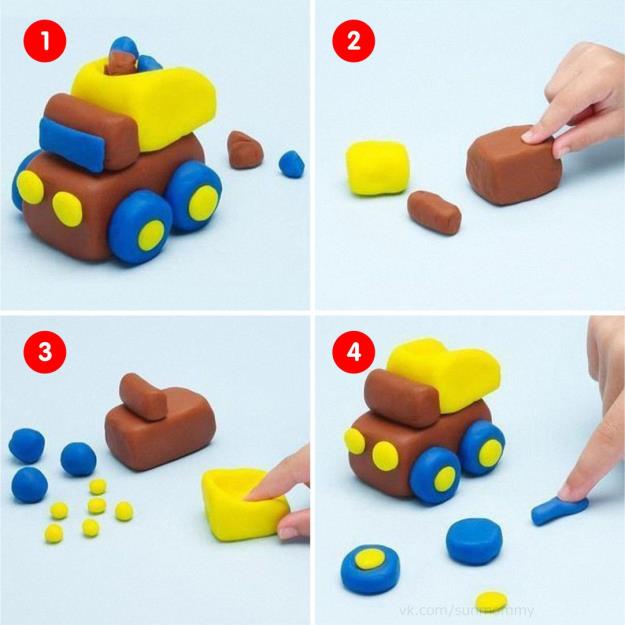 